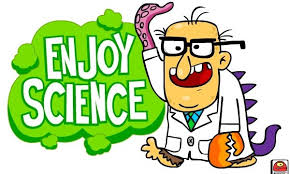 6th Grade Science SyllabusCourse Description:6th Grade Science is a transition from Science in elementary to more complex ideas and processes associated with middle school. Students will learn proper procedures in the lab with hands-on activities as well as learn in a traditional setting. This year, 6th grade is transitioning into a new lab-based curriculum from Lab-Aids. The non-consumable books will stay in the science room. However, each student will have access to the online book through the web portal at https://lab-aids.com/ . The student access is as follows:Username: stcharles01Password: science01Materials:The following materials are expected to accompany you to class every day:At least one pencilLab-Aids science notebookGrading Policy:Grading will be divided by category with certain weights associated with each category. The categories and their weighted values are as follows:Unit Tests – 30% of Final GradeLesson Quizzes – 10% of Final GradeDiscussion Questions / Homework – 20% of Final GradeNotebook Checks / Labs and Notes – 30% of Final GradeParticipation – 10% of Final GradeHomework Policy:Homework will be due at the end of each lesson unless specified otherwise. Late work will cost 50% off if it is late, but will be taken at any time in the quarter and graded accordingly. Homework assignments include, but are not limited to:Discussion QuestionsWeb assignmentsScience Worksheets*Homework papers that have no name on them will receive zero credit for the assignment. However, the assignment may be redone for half credit.*Special Projects will be have specific due dates attached with the instructions. These include but are not limited to:Lab activities and reportsClassroom Procedures:Classroom Rules are essential to providing an effective learning environment for both students and staff. My classroom rules are as follows:Follow the Teacher’s Instructions.When entering the room, students should go directly to their assigned seat and work quietly on their DSR.Keep your hands to yourself.Do not talk while the teacher is talking.When leaving the room, students are responsible for cleaning their area. This includes picking up trash around their assigned table and cleaning out the cubby in the tables. Push chairs in before leaving.Discipline Procedures:This class adheres to the middle school discipline procedures. Failure to follow classroom procedures will leave the student subject to a signature in their planner. *Extreme Disruptions will result in immediate dismissal from the classroom to the office*Absences:If a student is absent, it is that student’s responsibility to get the homework from the 6th grade assignment bin. The assignment bin will be cleaned out at the beginning of each month. If a student misses more than one day, then that student will be allowed an appropriate amount of time to complete the missing assignment. If absence work is not completed, it will count as a zero in the gradebook. If students miss a lab, Labsent files can be located on the Lab-Aids web portal.Contact Information:If you have any questions or concerns, please feel free to email me at cdriver@stcharlesbloomington.org or call me at the school 812-336-5853 ext. 102Contract:I have read this syllabus and understand its contents. I promise to follow the behavior and lab procedures laid out in this syllabus and accept the consequences for not doing so.Parent Signature: ____________________________________________________Student Signature: ___________________________________________________